MINISTERO DELL’ ISTRUZIONE DELL’UNIVERSITA’ E DELLA RICERCAUFFICIO SCOLASTICO REGIONALE PER IL LAZIO LICEO SCIENTIFICO STATALE“TALETE”Roma, 18/9/2020Alle Studentesse e agli StudentiAi Genitori p.c. Ai Docentip.c. Al  Personale ATAAlla DSGA  Sig.ra Paola LeoniSito webCircolare n. 27Oggetto: Domande di dispositivi digitali in comodato d’uso per la DAD	Si comunica alle Studentesse, agli Studenti e ai Genitori  che,  al momento,  sono in via di definizione i criteri di assegnazione in comodato d’uso dei dispositivi digitali utili allo svolgimento della Didattica a Distanza.	Si  invitano tutti  gli interessati ad attendere la circolare in cui verrà indicata la procedura e fornita la modulistica per la presentazione delle domande.Il Dirigente ScolasticoProf. Alberto CataneoFirma autografa sostituita a mezzo  stampa ai sensi dell’art. 3 comma 2 del d.lgs. n.39/1993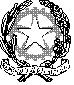 